Publicado en   el 16/10/2014 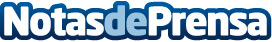 Émile Bravo vuelve a ExpocómicDatos de contacto:Nota de prensa publicada en: https://www.notasdeprensa.es/emile-bravo-vuelve-a-expocomic Categorias: Cómics http://www.notasdeprensa.es